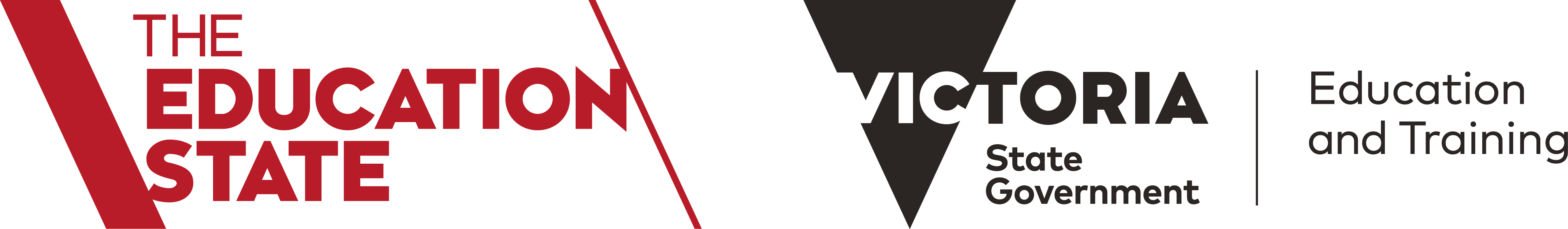 2021–22 Public Gifts, Benefits and Hospitality Register — Victorian Government SchoolsAccepted OffersDeclined Offers2020–21 Public Gifts, Benefits and Hospitality Register — Victorian Government SchoolsAccepted OffersDeclined Offers#Date OfferedOffered To Offered ByOffer DescriptionEstimated ValueDecision and OwnershipAcceptance Rationale 128-Jul-2021Member of Teaching Service, 
South-Western RegionJackson SchoolPlant / Flowers / Ornaments$75RetainedUnsolicited offer230-Jul-2021Member of Teaching Service, 
South-Eastern RegionEx studentBook / Stationery / Electronic Equipment$499RetainedUnsolicited offer330-Jul-2021Member of Teaching Service, 
South-Western RegionJackson SchoolPlant / Flowers / Ornaments$90RetainedUnsolicited offer415-Aug-2021Member of Teaching Service, 
North-Eastern RegionStudent(s) Parent(s) Carer(s)Universally accepted voucher$200Transferred to SchoolGift unable to be returned and transferred to school516-Aug-2021Member of Teaching Service, 
South-Western RegionSydenham Hillside Primary SchoolBook / Stationery / Electronic Equipment$298RetainedRetirement gift625-Aug-2021Member of Teaching Service, 
South-Western RegionStudent(s) Parent(s) Carer(s)Food / Gift Box$150RetainedGift of appreciation725-Aug-2021Member of Teaching Service, 
South-Western RegionStudent(s) Parent(s) Carer(s)Non-cash Voucher$150RetainedGift of appreciation808-Sep-2021Member of Teaching Service, 
South-Eastern RegionStudent(s) Parent(s) Carer(s)Non-cash Voucher$200RetainedGift of appreciation910-Sep-2021Principal, 
North-Eastern RegionStudent(s) Parent(s) Carer(s)Cloth / Accessory / Personal Care Items$153RetainedGift of appreciation1010-Sep-2021Member of Teaching Service, 
South-Eastern RegionStudent(s) Parent(s) Carer(s)Non-cash Voucher$160RetainedGift of appreciation1110-Sep-2021Member of Teaching Service, 
North-Eastern RegionStudent(s) Parent(s) Carer(s)Cloth / Accessory / Personal Care Items$100RetainedGift of appreciation1210-Sep-2021Member of Teaching Service, 
South-Eastern RegionStudent(s) Parent(s) Carer(s)Non-cash Voucher$160RetainedGift of appreciation1313-Sep-2021Member of Teaching Service, 
South-Eastern RegionStudent(s) Parent(s) Carer(s)Non-cash Voucher$390RetainedGift of appreciation1413-Sep-2021Member of Teaching Service, 
South-Eastern RegionStudent(s) Parent(s) Carer(s)Non-cash Voucher$250RetainedGift of appreciation1513-Sep-2021Member of Teaching Service, 
South-Eastern RegionStudent(s) Parent(s) Carer(s)Non-cash Voucher$390RetainedGift of appreciation1614-Sep-2021Member of Teaching Service, 
South-Eastern RegionStudent(s) Parent(s) Carer(s)Non-cash Voucher$285RetainedGift of appreciation1714-Sep-2021Member of Teaching Service, 
South-Eastern RegionStudent(s) Parent(s) Carer(s)Non-cash Voucher$290RetainedGift of appreciation1815-Sep-2021Member of Teaching Service, 
South-Eastern RegionStudent(s) Parent(s) Carer(s)Non-cash Voucher$155RetainedGift of appreciation1915-Sep-2021Member of Teaching Service, 
South-Eastern RegionStudent(s) Parent(s) Carer(s)Non-cash Voucher$125RetainedGift of appreciation2015-Sep-2021Member of Teaching Service, 
South-Eastern RegionStudent(s) Parent(s) Carer(s)Non-cash Voucher$300RetainedGift of appreciation2115-Sep-2021Member of Teaching Service, 
South-Eastern RegionStudent(s) Parent(s) Carer(s)Non-cash Voucher$120RetainedGift of appreciation2215-Sep-2021Member of Teaching Service, 
South-Eastern RegionStudent(s) Parent(s) Carer(s)Non-cash Voucher$120RetainedGift of appreciation2315-Sep-2021Member of Teaching Service, 
South-Eastern RegionStudent(s) Parent(s) Carer(s)Non-cash Voucher$80RetainedGift of appreciation2415-Sep-2021Member of Teaching Service, 
South-Eastern RegionStudent(s) Parent(s) Carer(s)Non-cash Voucher$200RetainedGift of appreciation2515-Sep-2021Member of Teaching Service, 
South-Eastern RegionStudent(s) Parent(s) Carer(s)Non-cash Voucher$125RetainedGift of appreciation2617-Sep-2021Member of Teaching Service, 
South-Eastern RegionStudent(s) Parent(s) Carer(s)Non-cash Voucher$75RetainedGift of appreciation2717-Sep-2021Member of Teaching Service, 
South-Eastern RegionStudent(s) Parent(s) Carer(s)Non-cash Voucher$100RetainedGift of appreciation2817-Sep-2021Member of Teaching Service, 
South-Eastern RegionStudent(s) Parent(s) Carer(s)Non-cash Voucher$50RetainedGift of appreciation2917-Sep-2021Member of Teaching Service, 
South-Eastern RegionStudent(s) Parent(s) Carer(s)Non-cash Voucher$200RetainedGift of appreciation3017-Sep-2021Member of Teaching Service, 
North-Western RegionStudent(s) Parent(s) Carer(s)Non-cash Voucher$350RetainedGift of appreciation3117-Sep-2021Member of Teaching Service, 
North-Eastern RegionStudent(s) Parent(s) Carer(s)Non-cash Voucher$100RetainedGift of appreciation3219-Sep-2021Member of Teaching Service, 
South-Eastern RegionStudent(s) Parent(s) Carer(s)Non-cash Voucher$450RetainedGift of appreciation3319-Sep-2021Member of Teaching Service, 
North-Eastern RegionStudent(s) Parent(s) Carer(s)Non-cash Voucher$200RetainedGift of appreciation3428-Sep-2021Member of Teaching Service, 
North-Eastern RegionStudent(s) Parent(s) Carer(s)Non-cash Voucher$230RetainedGift of appreciation3529-Sep-2021Member of Teaching Service, 
South-Eastern RegionStudent(s) Parent(s) Carer(s)Non-cash Voucher$150RetainedGift of appreciation3629-Sep-2021Member of Teaching Service, 
South-Eastern RegionStudent(s) Parent(s) Carer(s)Non-cash Voucher$100RetainedGift of appreciation3717-Oct-2021Member of Teaching Service, 
South-Eastern RegionStudent(s) Parent(s) Carer(s)Non-cash Voucher$170RetainedGift of appreciation3818-Oct-2021Member of Teaching Service, 
North-Eastern RegionStudent(s) Parent(s) Carer(s)Non-cash Voucher$111RetainedGift of appreciation3919-Oct-2021Member of Teaching Service, 
North-Western RegionStudent(s) Parent(s) Carer(s)Non-cash Voucher$100RetainedGift of appreciation4019-Oct-2021Member of Teaching Service, 
North-Western RegionStudent(s) Parent(s) Carer(s)Non-cash Voucher$100RetainedGift of appreciation4120-Oct-2021Member of Teaching Service, 
North-Western RegionStudent(s) Parent(s) Carer(s)Non-cash Voucher$300RetainedGift of appreciation4226-Oct-2021Member of Teaching Service, 
South-Eastern RegionStudent(s) Parent(s) Carer(s)Non-cash Voucher$430RetainedGift of appreciation4327-Oct-2021Member of Teaching Service, 
North-Eastern RegionSwinburne Senior Secondary CollegeNon-cash Voucher$50Transferred to SchoolUnsolicited offer4429-Oct-2021Member of Teaching Service, 
North-Eastern RegionStudent(s) Parent(s) Carer(s)Non-cash Voucher$180RetainedGift of appreciation4525-Nov-2021Member of Teaching Service, 
South-Eastern RegionStudent(s) Parent(s) Carer(s)Non-cash Voucher$200RetainedGift of appreciation4625-Nov-2021Member of Teaching Service, 
South-Western RegionStudent(s) Parent(s) Carer(s)Sport Artefact$170RetainedGift of appreciation4726-Nov-2021Member of Teaching Service, 
North-Eastern RegionStudent(s) Parent(s) Carer(s)Sport Artefact$200RetainedGift of appreciation4826-Nov-2021Member of Teaching Service, 
North-Eastern RegionStudent(s) Parent(s) Carer(s)Cloth / Accessory / Personal Care Items$290RetainedGift of appreciation4929-Nov-2021Member of Teaching Service, 
North-Western RegionStudent(s) Parent(s) Carer(s)Non-cash Voucher$120RetainedGift of appreciation5002-Dec-2021Member of Teaching Service, 
North-Eastern RegionStudent(s) Parent(s) Carer(s)Non-cash Voucher$150RetainedGift of appreciation5103-Dec-2021Member of Teaching Service, 
South-Eastern RegionStudent(s) Parent(s) Carer(s)Non-cash Voucher$200RetainedGift of appreciation5203-Dec-2021Member of Teaching Service, 
South-Eastern RegionStudent(s) Parent(s) Carer(s)Non-cash Voucher$200RetainedGift of appreciation5303-Dec-2021Member of Teaching Service, 
South-Eastern RegionStudent(s) Parent(s) Carer(s)Non-cash Voucher$100RetainedGift of appreciation5407-Dec-2021Principal, 
North-Western RegionStudent(s) Parent(s) Carer(s)Non-cash Voucher$50RetainedGift of appreciation5508-Dec-2021Member of Teaching Service, 
South-Eastern RegionStudent(s) Parent(s) Carer(s)Food / Gift Box$100RetainedGift of appreciation5608-Dec-2021Member of Teaching Service, 
South-Eastern RegionStudent(s) Parent(s) Carer(s)Food / Gift Box$100RetainedGift of appreciation5708-Dec-2021Member of Teaching Service, 
South-Eastern RegionStudent(s) Parent(s) Carer(s)Non-cash Voucher$170RetainedGift of appreciation5808-Dec-2021Member of Teaching Service, 
North-Western RegionStudent(s) Parent(s) Carer(s)Non-cash Voucher$60RetainedGift of appreciation5909-Dec-2021Member of Teaching Service, 
South-Eastern RegionStudent(s) Parent(s) Carer(s)Non-cash Voucher$300RetainedGift of appreciation6009-Dec-2021Member of Teaching Service, 
South-Eastern RegionStudent(s) Parent(s) Carer(s)Non-cash Voucher$100RetainedGift of appreciation6109-Dec-2021Member of Teaching Service, 
North-Eastern RegionStudent(s) Parent(s) Carer(s)Cloth / Accessory / Personal Care Items$269RetainedGift of appreciation6210-Dec-2021Member of Teaching Service, 
South-Eastern RegionStudent(s) Parent(s) Carer(s)Non-cash Voucher$500RetainedGift of appreciation6310-Dec-2021Member of Teaching Service, 
South-Western RegionStudent(s) Parent(s) Carer(s)Non-cash Voucher$490RetainedGift of appreciation6410-Dec-2021Member of Teaching Service, 
South-Western RegionStudent(s) Parent(s) Carer(s)Cloth / Accessory / Personal Care Items$100RetainedGift of appreciation6510-Dec-2021Member of Teaching Service, 
South-Eastern RegionStudent(s) Parent(s) Carer(s)Non-cash Voucher$100RetainedGift of appreciation6610-Dec-2021Member of Teaching Service, 
South-Western RegionStudent(s) Parent(s) Carer(s)Non-cash Voucher$285RetainedGift of appreciation6710-Dec-2021Member of Teaching Service, 
South-Eastern RegionStudent(s) Parent(s) Carer(s)Non-cash Voucher$100RetainedGift of appreciation6813-Dec-2021Member of Teaching Service, 
North-Western RegionStudent(s) Parent(s) Carer(s)Non-cash Voucher$300RetainedGift of appreciation6913-Dec-2021Member of Teaching Service, 
South-Eastern RegionStudent(s) Parent(s) Carer(s)Non-cash Voucher$550RetainedGift of appreciation7013-Dec-2021Member of Teaching Service, 
South-Western RegionStudent(s) Parent(s) Carer(s)Non-cash Voucher$300RetainedGift of appreciation7113-Dec-2021Member of Teaching Service, 
South-Western RegionStudent(s) Parent(s) Carer(s)Non-cash Voucher$300RetainedGift of appreciation7213-Dec-2021Member of Teaching Service, 
South-Western RegionStudent(s) Parent(s) Carer(s)Non-cash Voucher$200RetainedGift of appreciation7313-Dec-2021Principal, 
South-Western RegionStudent(s) Parent(s) Carer(s)Non-cash Voucher$150RetainedGift of appreciation7414-Dec-2021Member of Teaching Service, 
South-Western RegionStudent(s) Parent(s) Carer(s)Plant / Flowers / Ornaments$125RetainedGift of appreciation7514-Dec-2021Member of Teaching Service, 
South-Western RegionStudent(s) Parent(s) Carer(s)Plant / Flowers / Ornaments$125RetainedGift of appreciation7614-Dec-2021Member of Teaching Service, 
South-Western RegionStudent(s) Parent(s) Carer(s)Non-cash Voucher$470RetainedGift of appreciation7714-Dec-2021Member of Teaching Service, 
South-Western RegionStudent(s) Parent(s) Carer(s)Non-cash Voucher$395RetainedGift of appreciation7814-Dec-2021Member of Teaching Service, 
South-Western RegionStudent(s) Parent(s) Carer(s)Non-cash Voucher$360RetainedGift of appreciation7914-Dec-2021Member of Teaching Service, 
North-Eastern RegionStudent(s) Parent(s) Carer(s)Event Ticket $400RetainedGift of appreciation8014-Dec-2021Member of Teaching Service, 
South-Eastern RegionStudent(s) Parent(s) Carer(s)Non-cash Voucher$360RetainedGift of appreciation8114-Dec-2021Member of Teaching Service, 
South-Eastern RegionStudent(s) Parent(s) Carer(s)Non-cash Voucher$100RetainedGift of appreciation8214-Dec-2021Member of Teaching Service, 
North-Western RegionDonald High SchoolCloth / Accessory / Personal Care Items$250RetainedRetirement gift8315-Dec-2021Member of Teaching Service, 
South-Western RegionStudent(s) Parent(s) Carer(s)Cloth / Accessory / Personal Care Items$139RetainedGift of appreciation8415-Dec-2021Member of Teaching Service, 
North-Western RegionStudent(s) Parent(s) Carer(s)Non-cash Voucher$100RetainedGift of appreciation8515-Dec-2021Member of Teaching Service, 
North-Eastern RegionStudent(s) Parent(s) Carer(s)Non-cash Voucher$150RetainedGift of appreciation8615-Dec-2021Principal, 
North-Western RegionStudent(s) Parent(s) Carer(s)Non-cash Voucher$250RetainedGift of appreciation8715-Dec-2021Member of Teaching Service, 
North-Eastern RegionStudent(s) Parent(s) Carer(s)Non-cash Voucher$250RetainedGift of appreciation8815-Dec-2021Member of Teaching Service, 
South-Western RegionStudent(s) Parent(s) Carer(s)Non-cash Voucher$330RetainedGift of appreciation8915-Dec-2021Member of Teaching Service, 
South-Western RegionStudent(s) Parent(s) Carer(s)Non-cash Voucher$405RetainedGift of appreciation9015-Dec-2021Member of Teaching Service, 
South-Western RegionStudent(s) Parent(s) Carer(s)Non-cash Voucher$397RetainedGift of appreciation9115-Dec-2021Member of Teaching Service, 
North-Eastern RegionStudent(s) Parent(s) Carer(s)Non-cash Voucher$400RetainedGift of appreciation9215-Dec-2021Member of Teaching Service, 
North-Eastern RegionStudent(s) Parent(s) Carer(s)Non-cash Voucher$50RetainedGift of appreciation9315-Dec-2021Member of Teaching Service, 
North-Western RegionStudent(s) Parent(s) Carer(s)Non-cash Voucher$105RetainedGift of appreciation9415-Dec-2021Member of Teaching Service, 
South-Eastern RegionStudent(s) Parent(s) Carer(s)Non-cash Voucher$225RetainedGift of appreciation9515-Dec-2021Principal, 
North-Western RegionStudent(s) Parent(s) Carer(s)Non-cash Voucher$250RetainedGift of appreciation9615-Dec-2021Member of Teaching Service, 
North-Eastern RegionStudent(s) Parent(s) Carer(s)Non-cash Voucher$380RetainedGift of appreciation9715-Dec-2021Member of Teaching Service, 
North-Western RegionStudent(s) Parent(s) Carer(s)Non-cash Voucher$400RetainedGift of appreciation9816-Dec-2021Member of Teaching Service, 
South-Western RegionStudent(s) Parent(s) Carer(s)Food / Gift Box$212RetainedGift of appreciation9916-Dec-2021Member of Teaching Service, 
South-Western RegionStudent(s) Parent(s) Carer(s)Food / Gift Box$220RetainedGift of appreciation10016-Dec-2021Member of Teaching Service, 
South-Western RegionStudent(s) Parent(s) Carer(s)Food / Gift Box$300RetainedGift of appreciation10116-Dec-2021Member of Teaching Service, 
South-Eastern RegionStudent(s) Parent(s) Carer(s)Cloth / Accessory / Personal Care Items$150RetainedGift of appreciation10216-Dec-2021Member of Teaching Service, 
South-Eastern RegionStudent(s) Parent(s) Carer(s)Cloth / Accessory / Personal Care Items$150RetainedGift of appreciation10316-Dec-2021Member of Teaching Service, 
South-Eastern RegionStudent(s) Parent(s) Carer(s)Non-cash Voucher$200RetainedGift of appreciation10416-Dec-2021Principal, 
North-Western RegionStudent(s) Parent(s) Carer(s)Non-cash Voucher$200RetainedGift of appreciation10516-Dec-2021Member of Teaching Service, 
North-Eastern RegionStudent(s) Parent(s) Carer(s)Cloth / Accessory / Personal Care Items$300RetainedGift of appreciation10616-Dec-2021Member of Teaching Service, 
South-Western RegionStudent(s) Parent(s) Carer(s)Non-cash Voucher$485RetainedGift of appreciation10716-Dec-2021Member of Teaching Service, 
South-Western RegionStudent(s) Parent(s) Carer(s)Cloth / Accessory / Personal Care Items$140RetainedGift of appreciation10816-Dec-2021Member of Teaching Service, 
South-Western RegionStudent(s) Parent(s) Carer(s)Non-cash Voucher$400RetainedGift of appreciation10916-Dec-2021Member of Teaching Service, 
South-Eastern RegionStudent(s) Parent(s) Carer(s)Non-cash Voucher$640Transferred to SchoolGift of appreciation11016-Dec-2021Member of Teaching Service, 
North-Western RegionStudent(s) Parent(s) Carer(s)Food / Gift Box$250RetainedGift of appreciation11116-Dec-2021Member of Teaching Service, 
North-Western RegionStudent(s) Parent(s) Carer(s)Non-cash Voucher$680RetainedGift of appreciation11216-Dec-2021Member of Teaching Service, 
North-Western RegionMurrayville Community CollegeCloth / Accessory / Personal Care Items$149RetainedRetirement gift11316-Dec-2021Member of Teaching Service, 
North-Western RegionStudent(s) Parent(s) Carer(s)Non-cash Voucher$175RetainedGift of appreciation11416-Dec-2021Member of Teaching Service, 
North-Western RegionStudent(s) Parent(s) Carer(s)Non-cash Voucher$350RetainedGift of appreciation11516-Dec-2021Member of Teaching Service, 
North-Western RegionStudent(s) Parent(s) Carer(s)Non-cash Voucher$200RetainedGift of appreciation11616-Dec-2021Member of Teaching Service, 
North-Western RegionStudent(s) Parent(s) Carer(s)Non-cash Voucher$465RetainedGift of appreciation11716-Dec-2021Member of Teaching Service, 
North-Eastern RegionStudent(s) Parent(s) Carer(s)Non-cash Voucher$290RetainedGift of appreciation11816-Dec-2021Member of Teaching Service, 
South-Eastern RegionStudent(s) Parent(s) Carer(s)Non-cash Voucher$100RetainedGift of appreciation11916-Dec-2021Member of Teaching Service, 
North-Western RegionStudent(s) Parent(s) Carer(s)Non-cash Voucher$300RetainedGift of appreciation12016-Dec-2021Member of Teaching Service, 
North-Western RegionStudent(s) Parent(s) Carer(s)Non-cash Voucher$150RetainedGift of appreciation12116-Dec-2021Member of Teaching Service, 
North-Western RegionStudent(s) Parent(s) Carer(s)Non-cash Voucher$175RetainedGift of appreciation12216-Dec-2021Member of Teaching Service, 
South-Eastern RegionStudent(s) Parent(s) Carer(s)Non-cash Voucher$100RetainedGift of appreciation12316-Dec-2021Member of Teaching Service, 
South-Eastern RegionStudent(s) Parent(s) Carer(s)Non-cash Voucher$100RetainedGift of appreciation12417-Dec-2021Member of Teaching Service, 
South-Eastern RegionStudent(s) Parent(s) Carer(s)Non-cash Voucher$115RetainedGift of appreciation12517-Dec-2021Member of Teaching Service, 
North-Eastern RegionStudent(s) Parent(s) Carer(s)Non-cash Voucher$197RetainedGift of appreciation12617-Dec-2021Member of Teaching Service, 
South-Eastern RegionStudent(s) Parent(s) Carer(s)Non-cash Voucher$198RetainedGift of appreciation12717-Dec-2021Member of Teaching Service, 
South-Eastern RegionStudent(s) Parent(s) Carer(s)Non-cash Voucher$100RetainedGift of appreciation12817-Dec-2021Member of Teaching Service, 
South-Western RegionStudent(s) Parent(s) Carer(s)Non-cash Voucher$260RetainedGift of appreciation12917-Dec-2021Member of Teaching Service, 
North-Eastern RegionStudent(s) Parent(s) Carer(s)Non-cash Voucher$350RetainedGift of appreciation13017-Dec-2021Member of Teaching Service, 
South-Eastern RegionStudent(s) Parent(s) Carer(s)Non-cash Voucher$453RetainedGift of appreciation13117-Dec-2021Member of Teaching Service, 
South-Eastern RegionStudent(s) Parent(s) Carer(s)Non-cash Voucher$240RetainedGift of appreciation13217-Dec-2021Member of Teaching Service, 
North-Eastern RegionStudent(s) Parent(s) Carer(s)Non-cash Voucher$240RetainedGift of appreciation13317-Dec-2021Member of Teaching Service, 
South-Eastern RegionStudent(s) Parent(s) Carer(s)Non-cash Voucher$130RetainedGift of appreciation13417-Dec-2021Principal, 
South-Eastern RegionStudent(s) Parent(s) Carer(s)Non-cash Voucher$1,750RetainedGift of appreciation13517-Dec-2021Member of Teaching Service, 
North-Eastern RegionStudent(s) Parent(s) Carer(s)Non-cash Voucher$200RetainedGift of appreciation13617-Dec-2021Member of Teaching Service, 
North-Eastern RegionStudent(s) Parent(s) Carer(s)Non-cash Voucher$50RetainedGift of appreciation13717-Dec-2021Member of Teaching Service, 
South-Western RegionStudent(s) Parent(s) Carer(s)Non-cash Voucher$500RetainedGift of appreciation13817-Dec-2021Member of Teaching Service, 
South-Eastern RegionStudent(s) Parent(s) Carer(s)Non-cash Voucher$200RetainedGift of appreciation13903-Jan-2022Member of Teaching Service, 
South-Eastern RegionStudent(s) Parent(s) Carer(s)Non-cash Voucher$85RetainedGift of appreciation14031-Jan-2022Principal, 
North-Western RegionStudent(s) Parent(s) Carer(s)Cloth / Accessory / Personal Care Items$265RetainedGift of appreciation14131-Jan-2022Member of Teaching Service, 
North-Western RegionStudent(s) Parent(s) Carer(s)Cloth / Accessory / Personal Care Items$265RetainedGift of appreciation14231-Jan-2022Member of Teaching Service, 
North-Western RegionStudent(s) Parent(s) Carer(s)Cloth / Accessory / Personal Care Items$265RetainedGift of appreciation14301-Feb-2022Principal, 
North-Western RegionStudent(s) Parent(s) Carer(s)Cloth / Accessory / Personal Care Items$265RetainedGift of appreciation14402-Feb-2022Member of Teaching Service, 
North-Western RegionStudent(s) Parent(s) Carer(s)Cloth / Accessory / Personal Care Items$265RetainedGift of appreciation14504-Feb-2022Member of Teaching Service, 
South-Western RegionStudent(s) Parent(s) Carer(s)Cloth / Accessory / Personal Care Items$265RetainedGift of appreciation14621-Feb-2022Member of Teaching Service, 
South-Eastern RegionStudent(s) Parent(s) Carer(s)Non-cash Voucher$200RetainedGift of appreciation14710-Mar-2022Member of Teaching Service, 
North-Eastern RegionGoethe Institute AustraliaSponsored Travel - Domestic$1,420RetainedDepartment's expertise sought by donor14810-Mar-2022Member of Teaching Service, 
North-Eastern RegionGoethe Institute AustraliaSponsored Travel - Domestic$1,420RetainedDepartment's expertise sought by donor14922-Mar-2022Member of Teaching Service, 
North-Eastern RegionStudent(s) Parent(s) Carer(s)Non-cash Voucher$500RetainedGift of appreciation15007-Apr-2022Member of Teaching Service, 
North-Eastern RegionStudent(s) Parent(s) Carer(s)Non-cash Voucher$200RetainedGift of appreciation15108-Apr-2022Member of Teaching Service, 
North-Eastern RegionStudent(s) Parent(s) Carer(s)Non-cash Voucher$300RetainedGift of appreciation15206-May-2022Member of Teaching Service, 
North-Eastern RegionScience Supply AustraliaMiscellaneous$150Transferred to SchoolDoor prize of science supplies at conference. Transferred to school15302-Jun-2022Principal, 
South-Eastern RegionStudent(s) Parent(s) Carer(s)Cloth / Accessory / Personal Care Items$300RetainedGift of appreciation15424-Jun-2022Member of Teaching Service, 
North-Eastern RegionStudent(s) Parent(s) Carer(s)Non-cash Voucher$250RetainedGift of appreciation#Date OfferedOffered To Offered ByOffer DescriptionEstimated Value129-Jul-2021Member of Teaching Service, 
South-Eastern RegionHall and PartnersFood / Gift Box$150230-Jul-2021Member of Teaching Service, 
South-Eastern RegionNick ScottNon-cash Voucher$150317-Sep-2021Member of Teaching Service, 
North-Eastern RegionStudent(s) Parent(s) Carer(s)Non-cash Voucher$150417-Sep-2021Principal, 
North-Eastern RegionStudent(s) Parent(s) Carer(s)Non-cash Voucher$150525-Sep-2021Member of Teaching Service, 
South-Eastern RegionStudent(s) Parent(s) Carer(s)Non-cash Voucher$250604-Oct-2021Principal, 
South-Western RegionTeam KidsNon-cash Voucher$100704-Oct-2021Principal, 
South-Western RegionTeam KidsNon-cash Voucher$100803-Dec-2021Member of Teaching Service, 
North-Eastern RegionEIC Global (Australia) Pty LtdFood / Gift Box$50914-Dec-2021Member of Teaching Service, 
North-Western RegionStudent(s) Parent(s) Carer(s)Non-cash Voucher$1251014-Dec-2021Member of Teaching Service, 
North-Western RegionStudent(s) Parent(s) Carer(s)Non-cash Voucher$501114-Dec-2021Member of Teaching Service, 
North-Western RegionStudent(s) Parent(s) Carer(s)Non-cash Voucher$501217-Dec-2021Member of Teaching Service, 
South-Western RegionStudent(s) Parent(s) Carer(s)Cash$1,0001315-Mar-2022Member of Teaching Service, 
South-Eastern RegionStudent(s) Parent(s) Carer(s)Non-cash Voucher$2001408-Apr-2022Principal, 
South-Eastern RegionClassroom TeacherNon-cash Voucher$501508-Apr-2022Member of Teaching Service, 
South-Western RegionStudent(s) Parent(s) Carer(s)Insufficient Description$3501609-Jun-2022Principal, 
South-Eastern RegionANZUK Education ServicesFood / Gift Box$1001724-Jun-2022Member of Teaching Service, 
North-Western RegionLaTrobe UniversityEvent Package $100#Date OfferedOffered To Offered ByOffer DescriptionEstimated ValueDecision and OwnershipAcceptance Rationale 103-Aug-2020Member of Teaching Service, 
North-Eastern RegionStudent(s) Parent(s) Carer(s)Non-cash Voucher$200RetainedGift of appreciation207-Aug-2020Principal, 
North-Eastern RegionStudent(s) Parent(s) Carer(s)Non-cash Voucher$375RetainedGift of appreciation316-Aug-2020Member of Teaching Service, 
North-Eastern RegionStudent(s) Parent(s) Carer(s)Non-cash Voucher$320RetainedGift of appreciation417-Aug-2020Member of Teaching Service, 
North-Eastern RegionStudent(s) Parent(s) Carer(s)Non-cash Voucher$180RetainedGift of appreciation509-Sep-2020Member of Teaching Service, 
South-Western RegionBelmont High SchoolCloth / Accessory / Personal Care Items$400RetainedRetirement gift610-Sep-2020Member of Teaching Service, 
North-Eastern RegionStudent(s) Parent(s) Carer(s)Art / Craft Artefact$250RetainedGift of appreciation718-Sep-2020Member of Teaching Service, 
North-Eastern RegionStudent(s) Parent(s) Carer(s)Non-cash Voucher$150RetainedGift of appreciation822-Sep-2020Member of Teaching Service, 
South-Eastern RegionStudent(s) Parent(s) Carer(s)Non-cash Voucher$400RetainedGift of appreciation925-Sep-2020Member of Teaching Service, 
South-Eastern RegionStudent(s) Parent(s) Carer(s)Non-cash Voucher$400RetainedGift of appreciation1007-Oct-2020Member of Teaching Service, 
North-Western RegionStudent(s) Parent(s) Carer(s)Non-cash Voucher$150RetainedGift of appreciation1112-Oct-2020Member of Teaching Service, 
North-Western RegionStudent(s) Parent(s) Carer(s)Cloth / Accessory / Personal Care Items$169RetainedGift of appreciation1226-Oct-2020Principal, 
South-Western RegionStudent(s) Parent(s) Carer(s)Cloth / Accessory / Personal Care Items$225RetainedGift of appreciation1329-Oct-2020Member of Teaching Service, 
South-Eastern RegionStudent(s) Parent(s) Carer(s)Cloth / Accessory / Personal Care Items$160RetainedGift of appreciation1429-Oct-2020Member of Teaching Service, 
South-Eastern RegionStudent(s) Parent(s) Carer(s)Non-cash Voucher$120RetainedGift of appreciation1530-Oct-2020Member of Teaching Service, 
North-Eastern RegionStudent(s) Parent(s) Carer(s)Non-cash Voucher$355RetainedGift of appreciation1630-Oct-2020Member of Teaching Service, 
South-Western RegionStudent(s) Parent(s) Carer(s)Cloth / Accessory / Personal Care Items$250RetainedGift of appreciation1705-Nov-2020Member of Teaching Service, 
South-Eastern RegionStudent(s) Parent(s) Carer(s)Cloth / Accessory / Personal Care Items$150RetainedGift of appreciation1805-Nov-2020Member of Teaching Service, 
South-Eastern RegionStudent(s) Parent(s) Carer(s)Cloth / Accessory / Personal Care Items$250RetainedGift of appreciation1905-Nov-2020Member of Teaching Service, 
South-Eastern RegionStudent(s) Parent(s) Carer(s)Cloth / Accessory / Personal Care Items$149RetainedGift of appreciation2010-Nov-2020Member of Teaching Service, 
South-Western RegionOxford University PressBook / Stationery / Electronic Equipment$250Transferred to SchoolTo support the school reading curriculum2113-Nov-2020Member of Teaching Service, 
South-Western RegionStudent(s) Parent(s) Carer(s)Non-cash Voucher$150RetainedGift of appreciation2219-Nov-2020Member of Teaching Service, 
North-Eastern RegionStudent(s) Parent(s) Carer(s)Cloth / Accessory / Personal Care Items$170RetainedGift of appreciation2319-Nov-2020Member of Teaching Service, 
North-Eastern RegionStudent(s) Parent(s) Carer(s)Non-cash Voucher$250RetainedGift of appreciation2423-Nov-2020Member of Teaching Service, 
North-Eastern RegionStudent(s) Parent(s) Carer(s)Non-cash Voucher$200RetainedGift of appreciation2523-Nov-2020Member of Teaching Service, 
North-Eastern RegionStudent(s) Parent(s) Carer(s)Cloth / Accessory / Personal Care Items$200RetainedGift of appreciation2625-Nov-2020Member of Teaching Service, 
North-Eastern RegionStudent(s) Parent(s) Carer(s)Cloth / Accessory / Personal Care Items$150RetainedGift of appreciation2703-Dec-2020Member of Teaching Service, 
North-Eastern RegionStudent(s) Parent(s) Carer(s)Cloth / Accessory / Personal Care Items$200RetainedGift of appreciation2804-Dec-2020Member of Teaching Service, 
South-Eastern RegionStudent(s) Parent(s) Carer(s)Non-cash Voucher$300RetainedGift of appreciation2905-Dec-2020Member of Teaching Service, 
South-Eastern RegionStudent(s) Parent(s) Carer(s)Non-cash Voucher$495RetainedGift of appreciation3007-Dec-2020Member of Teaching Service, 
South-Western RegionStudent(s) Parent(s) Carer(s)Cloth / Accessory / Personal Care Items$260RetainedGift of appreciation3110-Dec-2020Member of Teaching Service, 
South-Eastern RegionStudent(s) Parent(s) Carer(s)Non-cash Voucher$300RetainedGift of appreciation3210-Dec-2020Member of Teaching Service, 
North-Eastern RegionStudent(s) Parent(s) Carer(s)Cloth / Accessory / Personal Care Items$190RetainedGift of appreciation3310-Dec-2020Member of Teaching Service, 
South-Eastern RegionStudent(s) Parent(s) Carer(s)Sport Artefact$200RetainedGift of appreciation3410-Dec-2020Member of Teaching Service, 
South-Eastern RegionStudent(s) Parent(s) Carer(s)Non-cash Voucher$457RetainedGift of appreciation3510-Dec-2020Member of Teaching Service, 
South-Eastern RegionStudent(s) Parent(s) Carer(s)Non-cash Voucher$457RetainedGift of appreciation3610-Dec-2020Member of Teaching Service, 
North-Western RegionStudent(s) Parent(s) Carer(s)Household Goods$199RetainedGift of appreciation3711-Dec-2020Member of Teaching Service, 
South-Eastern RegionStudent(s) Parent(s) Carer(s)Non-cash Voucher$100RetainedGift of appreciation3811-Dec-2020Member of Teaching Service, 
South-Western RegionStudent(s) Parent(s) Carer(s)Cloth / Accessory / Personal Care Items$124RetainedGift of appreciation3911-Dec-2020Member of Teaching Service, 
North-Western RegionStudent(s) Parent(s) Carer(s)Non-cash Voucher$130RetainedGift of appreciation4011-Dec-2020Member of Teaching Service, 
North-Eastern RegionStudent(s) Parent(s) Carer(s)Sport Artefact$429RetainedGift of appreciation4113-Dec-2020Member of Teaching Service, 
North-Western RegionStudent(s) Parent(s) Carer(s)Non-cash Voucher$370RetainedGift of appreciation4214-Dec-2020Member of Teaching Service, 
South-Western RegionStudent(s) Parent(s) Carer(s)Cloth / Accessory / Personal Care Items$130RetainedGift of appreciation4314-Dec-2020Member of Teaching Service, 
South-Eastern RegionStudent(s) Parent(s) Carer(s)Non-cash Voucher$250RetainedGift of appreciation4414-Dec-2020Member of Teaching Service, 
North-Western RegionStudent(s) Parent(s) Carer(s)Non-cash Voucher$255Transferred to SchoolGift of appreciation4514-Dec-2020Member of Teaching Service, 
South-Eastern RegionStudent(s) Parent(s) Carer(s)Non-cash Voucher$200RetainedGift of appreciation4614-Dec-2020Member of Teaching Service, 
North-Western RegionStudent(s) Parent(s) Carer(s)Non-cash Voucher$430RetainedGift of appreciation4714-Dec-2020Member of Teaching Service, 
North-Eastern RegionStudent(s) Parent(s) Carer(s)Food / Gift Box$110RetainedGift of appreciation4814-Dec-2020Member of Teaching Service, 
North-Eastern RegionStudent(s) Parent(s) Carer(s)Cloth / Accessory / Personal Care Items$60RetainedGift of appreciation4914-Dec-2020Member of Teaching Service, 
North-Western RegionStudent(s) Parent(s) Carer(s)Non-cash Voucher$465RetainedGift of appreciation5015-Dec-2020Member of Teaching Service, 
South-Eastern RegionStudent(s) Parent(s) Carer(s)Sport Artefact$100RetainedGift of appreciation5115-Dec-2020Member of Teaching Service, 
South-Eastern RegionStudent(s) Parent(s) Carer(s)Non-cash Voucher$100RetainedGift of appreciation5215-Dec-2020Member of Teaching Service, 
South-Western RegionSydenham Hillside Primary SchoolBook / Stationery / Electronic Equipment$199RetainedRetirement gift5315-Dec-2020Member of Teaching Service, 
North-Eastern RegionStudent(s) Parent(s) Carer(s)Book / Stationery / Electronic Equipment$299RetainedGift of appreciation5415-Dec-2020Member of Teaching Service, 
South-Western RegionStudent(s) Parent(s) Carer(s)Non-cash Voucher$160RetainedGift of appreciation5515-Dec-2020Member of Teaching Service, 
South-Western RegionSydenham-Hillside Primary SchoolSport Artefact$190RetainedRetirement gift5615-Dec-2020Member of Teaching Service, 
South-Eastern RegionStudent(s) Parent(s) Carer(s)Non-cash Voucher$120RetainedGift of appreciation5715-Dec-2020Member of Teaching Service, 
North-Western RegionStudent(s) Parent(s) Carer(s)Non-cash Voucher$250RetainedGift of appreciation5815-Dec-2020Member of Teaching Service, 
South-Western RegionStudent(s) Parent(s) Carer(s)Non-cash Voucher$140RetainedGift of appreciation5915-Dec-2020Member of Teaching Service, 
North-Eastern RegionStudent(s) Parent(s) Carer(s)Non-cash Voucher$160RetainedGift of appreciation6015-Dec-2020Member of Teaching Service, 
North-Eastern RegionStudent(s) Parent(s) Carer(s)Non-cash Voucher$200RetainedGift of appreciation6116-Dec-2020Member of Teaching Service, 
South-Western RegionStudent(s) Parent(s) Carer(s)Cloth / Accessory / Personal Care Items$100RetainedGift of appreciation6216-Dec-2020Member of Teaching Service, 
South-Western RegionStudent(s) Parent(s) Carer(s)Non-cash Voucher$290RetainedGift of appreciation6316-Dec-2020Member of Teaching Service, 
South-Western RegionStudent(s) Parent(s) Carer(s)Non-cash Voucher$200RetainedGift of appreciation6416-Dec-2020Member of Teaching Service, 
South-Western RegionStudent(s) Parent(s) Carer(s)Non-cash Voucher$250RetainedGift of appreciation6516-Dec-2020Member of Teaching Service, 
South-Western RegionStudent(s) Parent(s) Carer(s)Non-cash Voucher$120RetainedGift of appreciation6616-Dec-2020Member of Teaching Service, 
South-Western RegionStudent(s) Parent(s) Carer(s)Plant / Flowers / Ornaments$260RetainedGift of appreciation6716-Dec-2020Member of Teaching Service, 
South-Western RegionStudent(s) Parent(s) Carer(s)Non-cash Voucher$250RetainedGift of appreciation6816-Dec-2020Member of Teaching Service, 
South-Western RegionStudent(s) Parent(s) Carer(s)Non-cash Voucher$170RetainedGift of appreciation6916-Dec-2020Member of Teaching Service, 
South-Eastern RegionEcole Franco Australienne de MelbourneSponsored Travel - Domestic$4,034RetainedTo support the teaching of French language in school7016-Dec-2020Member of Teaching Service, 
South-Western RegionStudent(s) Parent(s) Carer(s)Non-cash Voucher$300RetainedGift of appreciation7116-Dec-2020Member of Teaching Service, 
South-Western RegionStudent(s) Parent(s) Carer(s)Non-cash Voucher$230RetainedGift of appreciation7216-Dec-2020Member of Teaching Service, 
South-Western RegionStudent(s) Parent(s) Carer(s)Non-cash Voucher$230RetainedGift of appreciation7316-Dec-2020Member of Teaching Service, 
South-Western RegionStudent(s) Parent(s) Carer(s)Non-cash Voucher$330RetainedGift of appreciation7416-Dec-2020Member of Teaching Service, 
South-Western RegionStudent(s) Parent(s) Carer(s)Cloth / Accessory / Personal Care Items$200RetainedGift of appreciation7516-Dec-2020Member of Teaching Service, 
South-Eastern RegionStudent(s) Parent(s) Carer(s)Non-cash Voucher$70RetainedGift of appreciation7616-Dec-2020Member of Teaching Service, 
South-Eastern RegionStudent(s) Parent(s) Carer(s)Non-cash Voucher$200RetainedGift of appreciation7716-Dec-2020Member of Teaching Service, 
South-Eastern RegionStudent(s) Parent(s) Carer(s)Non-cash Voucher$220RetainedGift of appreciation7816-Dec-2020Member of Teaching Service, 
North-Western RegionStudent(s) Parent(s) Carer(s)Non-cash Voucher$150RetainedGift of appreciation7916-Dec-2020Member of Teaching Service, 
North-Western RegionStudent(s) Parent(s) Carer(s)Non-cash Voucher$150RetainedGift of appreciation8016-Dec-2020Member of Teaching Service, 
South-Eastern RegionStudent(s) Parent(s) Carer(s)Non-cash Voucher$150RetainedGift of appreciation8116-Dec-2020Member of Teaching Service, 
North-Western RegionStudent(s) Parent(s) Carer(s)Non-cash Voucher$500Transferred to SchoolGift of appreciation8216-Dec-2020Member of Teaching Service, 
North-Western RegionStudent(s) Parent(s) Carer(s)Non-cash Voucher$150RetainedGift of appreciation8316-Dec-2020Member of Teaching Service, 
North-Western RegionStudent(s) Parent(s) Carer(s)Non-cash Voucher$150RetainedGift of appreciation8416-Dec-2020Member of Teaching Service, 
South-Western RegionStudent(s) Parent(s) Carer(s)Cloth / Accessory / Personal Care Items$80RetainedGift of appreciation8516-Dec-2020Principal, 
North-Western RegionStudent(s) Parent(s) Carer(s)Non-cash Voucher$250RetainedGift of appreciation8616-Dec-2020Member of Teaching Service, 
South-Western RegionStudent(s) Parent(s) Carer(s)Non-cash Voucher$250RetainedGift of appreciation8716-Dec-2020Member of Teaching Service, 
North-Eastern RegionStudent(s) Parent(s) Carer(s)Non-cash Voucher$180RetainedGift of appreciation8816-Dec-2020Member of Teaching Service, 
North-Eastern RegionStudent(s) Parent(s) Carer(s)Book / Stationery / Electronic Equipment$70RetainedGift of appreciation8916-Dec-2020Member of Teaching Service, 
North-Eastern RegionStudent(s) Parent(s) Carer(s)Book / Stationery / Electronic Equipment$50RetainedGift of appreciation9016-Dec-2020Member of Teaching Service, 
North-Eastern RegionStudent(s) Parent(s) Carer(s)Non-cash Voucher$175RetainedGift of appreciation9117-Dec-2020Member of Teaching Service, 
North-Eastern RegionStudent(s) Parent(s) Carer(s)Non-cash Voucher$400RetainedGift of appreciation9217-Dec-2020Member of Teaching Service, 
South-Western RegionYaapeet Primacy SchoolFood / Gift Box$200RetainedRetirement gift9317-Dec-2020Member of Teaching Service, 
South-Eastern RegionStudent(s) Parent(s) Carer(s)Non-cash Voucher$70RetainedGift of appreciation9417-Dec-2020Member of Teaching Service, 
South-Western RegionStudent(s) Parent(s) Carer(s)Non-cash Voucher$460RetainedGift of appreciation9517-Dec-2020Member of Teaching Service, 
South-Western RegionStudent(s) Parent(s) Carer(s)Non-cash Voucher$310RetainedGift of appreciation9617-Dec-2020Member of Teaching Service, 
South-Western RegionStudent(s) Parent(s) Carer(s)Non-cash Voucher$390RetainedGift of appreciation9717-Dec-2020Member of Teaching Service, 
South-Western RegionStudent(s) Parent(s) Carer(s)Non-cash Voucher$150RetainedGift of appreciation9817-Dec-2020Member of Teaching Service, 
South-Western RegionStudent(s) Parent(s) Carer(s)Non-cash Voucher$200RetainedGift of appreciation9917-Dec-2020Member of Teaching Service, 
South-Eastern RegionStudent(s) Parent(s) Carer(s)Non-cash Voucher$200RetainedGift of appreciation10017-Dec-2020Principal, 
South-Eastern RegionStudent(s) Parent(s) Carer(s)Non-cash Voucher$200RetainedGift of appreciation10117-Dec-2020Member of Teaching Service, 
South-Western RegionStudent(s) Parent(s) Carer(s)Non-cash Voucher$270RetainedGift of appreciation10217-Dec-2020Member of Teaching Service, 
South-Eastern RegionStudent(s) Parent(s) Carer(s)Non-cash Voucher$560RetainedGift of appreciation10317-Dec-2020Member of Teaching Service, 
South-Eastern RegionStudent(s) Parent(s) Carer(s)Non-cash Voucher$560Transferred to SchoolGift of appreciation10417-Dec-2020Member of Teaching Service, 
South-Western RegionStudent(s) Parent(s) Carer(s)Cloth / Accessory / Personal Care Items$180RetainedGift of appreciation10517-Dec-2020Member of Teaching Service, 
North-Eastern RegionStudent(s) Parent(s) Carer(s)Non-cash Voucher$220RetainedGift of appreciation10617-Dec-2020Member of Teaching Service, 
North-Western RegionStudent(s) Parent(s) Carer(s)Non-cash Voucher$420RetainedGift of appreciation10717-Dec-2020Member of Teaching Service, 
North-Western RegionStudent(s) Parent(s) Carer(s)Non-cash Voucher$150RetainedGift of appreciation10817-Dec-2020Member of Teaching Service, 
South-Eastern RegionStudent(s) Parent(s) Carer(s)Non-cash Voucher$150RetainedGift of appreciation10917-Dec-2020Member of Teaching Service, 
North-Western RegionStudent(s) Parent(s) Carer(s)Non-cash Voucher$420RetainedGift of appreciation11017-Dec-2020Member of Teaching Service, 
North-Western RegionStudent(s) Parent(s) Carer(s)Non-cash Voucher$430RetainedGift of appreciation11117-Dec-2020Member of Teaching Service, 
South-Eastern RegionStudent(s) Parent(s) Carer(s)Non-cash Voucher$250RetainedGift of appreciation11217-Dec-2020Member of Teaching Service, 
North-Western RegionStudent(s) Parent(s) Carer(s)Non-cash Voucher$250RetainedGift of appreciation11317-Dec-2020Principal, 
North-Western RegionStudent(s) Parent(s) Carer(s)Non-cash Voucher$250RetainedGift of appreciation11417-Dec-2020Member of Teaching Service, 
North-Eastern RegionStudent(s) Parent(s) Carer(s)Cloth / Accessory / Personal Care Items$170RetainedGift of appreciation11517-Dec-2020Member of Teaching Service, 
North-Western RegionStudent(s) Parent(s) Carer(s)Non-cash Voucher$150RetainedGift of appreciation11617-Dec-2020Member of Teaching Service, 
North-Western RegionStudent(s) Parent(s) Carer(s)Non-cash Voucher$530Transferred to SchoolGift of appreciation11717-Dec-2020Member of Teaching Service, 
South-Eastern RegionMentone Primary SchoolPlant / Flowers / Ornaments$50RetainedRetirement gift11817-Dec-2020Member of Teaching Service, 
North-Western RegionStudent(s) Parent(s) Carer(s)Non-cash Voucher$150RetainedGift of appreciation11917-Dec-2020Member of Teaching Service, 
North-Western RegionStudent(s) Parent(s) Carer(s)Non-cash Voucher$120RetainedGift of appreciation12017-Dec-2020Member of Teaching Service, 
North-Western RegionStudent(s) Parent(s) Carer(s)Non-cash Voucher$120RetainedGift of appreciation12117-Dec-2020Member of Teaching Service, 
South-Eastern RegionStudent(s) Parent(s) Carer(s)Non-cash Voucher$320RetainedGift of appreciation12217-Dec-2020Member of Teaching Service, 
South-Eastern RegionStudent(s) Parent(s) Carer(s)Non-cash Voucher$100RetainedGift of appreciation12317-Dec-2020Member of Teaching Service, 
South-Eastern RegionStudent(s) Parent(s) Carer(s)Non-cash Voucher$50RetainedGift of appreciation12417-Dec-2020Member of Teaching Service, 
North-Western RegionStudent(s) Parent(s) Carer(s)Non-cash Voucher$300RetainedGift of appreciation12517-Dec-2020Member of Teaching Service, 
North-Eastern RegionStudent(s) Parent(s) Carer(s)Non-cash Voucher$175RetainedGift of appreciation12617-Dec-2020Member of Teaching Service, 
North-Eastern RegionStudent(s) Parent(s) Carer(s)Non-cash Voucher$135RetainedGift of appreciation12717-Dec-2020Member of Teaching Service, 
North-Eastern RegionStudent(s) Parent(s) Carer(s)Non-cash Voucher$135RetainedGift of appreciation12818-Dec-2020Member of Teaching Service, 
North-Eastern RegionStudent(s) Parent(s) Carer(s)Cloth / Accessory / Personal Care Items$200RetainedGift of appreciation12918-Dec-2020Member of Teaching Service, 
North-Eastern RegionStudent(s) Parent(s) Carer(s)Non-cash Voucher$150RetainedGift of appreciation13018-Dec-2020Member of Teaching Service, 
North-Eastern RegionStudent(s) Parent(s) Carer(s)Non-cash Voucher$250RetainedGift of appreciation13118-Dec-2020Member of Teaching Service, 
North-Eastern RegionStudent(s) Parent(s) Carer(s)Non-cash Voucher$130RetainedGift of appreciation13218-Dec-2020Member of Teaching Service, 
North-Eastern RegionStudent(s) Parent(s) Carer(s)Non-cash Voucher$130RetainedGift of appreciation13318-Dec-2020Principal, 
North-Western RegionStudent(s) Parent(s) Carer(s)Non-cash Voucher$100RetainedGift of appreciation13418-Dec-2020Member of Teaching Service, 
South-Eastern RegionStudent(s) Parent(s) Carer(s)Non-cash Voucher$200RetainedGift of appreciation13518-Dec-2020Member of Teaching Service, 
North-Western RegionStudent(s) Parent(s) Carer(s)Non-cash Voucher$285RetainedGift of appreciation13618-Dec-2020Member of Teaching Service, 
South-Eastern RegionStudent(s) Parent(s) Carer(s)Non-cash Voucher$200RetainedGift of appreciation13718-Dec-2020Member of Teaching Service, 
South-Western RegionColac Secondary CollegePlant / Flowers / Ornaments$150RetainedRetirement gift13818-Dec-2020Principal, 
North-Eastern RegionStudent(s) Parent(s) Carer(s)Non-cash Voucher$340RetainedGift of appreciation13918-Dec-2020Member of Teaching Service, 
South-Western RegionColac Secondary CollegePlant / Flowers / Ornaments$150RetainedRetirement gift14018-Dec-2020Member of Teaching Service, 
South-Western RegionColac Secondary CollegePlant / Flowers / Ornaments$150RetainedRetirement gift14118-Dec-2020Member of Teaching Service, 
South-Western RegionColac Secondary CollegePlant / Flowers / Ornaments$150RetainedRetirement gift14218-Dec-2020Member of Teaching Service, 
North-Western RegionStudent(s) Parent(s) Carer(s)Non-cash Voucher$365RetainedGift of appreciation14318-Dec-2020Member of Teaching Service, 
North-Western RegionStudent(s) Parent(s) Carer(s)Non-cash Voucher$520RetainedGift of appreciation14418-Dec-2020Member of Teaching Service, 
North-Western RegionStudent(s) Parent(s) Carer(s)Non-cash Voucher$430RetainedGift of appreciation14518-Dec-2020Member of Teaching Service, 
North-Western RegionStudent(s) Parent(s) Carer(s)Non-cash Voucher$200RetainedGift of appreciation14618-Dec-2020Member of Teaching Service, 
North-Western RegionStudent(s) Parent(s) Carer(s)Non-cash Voucher$210RetainedGift of appreciation14718-Dec-2020Member of Teaching Service, 
North-Eastern RegionStudent(s) Parent(s) Carer(s)Household Goods$300RetainedGift of appreciation14818-Dec-2020Member of Teaching Service, 
South-Eastern RegionStudent(s) Parent(s) Carer(s)Non-cash Voucher$400RetainedGift of appreciation14918-Dec-2020Principal, 
North-Western RegionStudent(s) Parent(s) Carer(s)Non-cash Voucher$545RetainedGift of appreciation15018-Dec-2020Principal, 
North-Western RegionStudent(s) Parent(s) Carer(s)Non-cash Voucher$250RetainedGift of appreciation15118-Dec-2020Member of Teaching Service, 
North-Eastern RegionStudent(s) Parent(s) Carer(s)Cloth / Accessory / Personal Care Items$175RetainedGift of appreciation15218-Dec-2020Member of Teaching Service, 
North-Eastern RegionStudent(s) Parent(s) Carer(s)Non-cash Voucher$420RetainedGift of appreciation15318-Dec-2020Member of Teaching Service, 
North-Eastern RegionStudent(s) Parent(s) Carer(s)Non-cash Voucher$240RetainedGift of appreciation15418-Dec-2020Member of Teaching Service, 
North-Western RegionStudent(s) Parent(s) Carer(s)Non-cash Voucher$550RetainedGift of appreciation15518-Dec-2020Member of Teaching Service, 
South-Eastern RegionStudent(s) Parent(s) Carer(s)Non-cash Voucher$320RetainedGift of appreciation15618-Dec-2020Member of Teaching Service, 
South-Eastern RegionStudent(s) Parent(s) Carer(s)Non-cash Voucher$400RetainedGift of appreciation15718-Dec-2020Member of Teaching Service, 
North-Eastern RegionStudent(s) Parent(s) Carer(s)Non-cash Voucher$120RetainedGift of appreciation15818-Dec-2020Member of Teaching Service, 
North-Eastern RegionStudent(s) Parent(s) Carer(s)Non-cash Voucher$290RetainedGift of appreciation15918-Dec-2020Member of Teaching Service, 
North-Western RegionStudent(s) Parent(s) Carer(s)Food / Gift Box$120RetainedGift of appreciation16018-Dec-2020Member of Teaching Service, 
North-Western RegionStudent(s) Parent(s) Carer(s)Food / Gift Box$430RetainedGift of appreciation16130-Dec-2020Member of Teaching Service, 
North-Eastern RegionStudent(s) Parent(s) Carer(s)Non-cash Voucher$200RetainedGift of appreciation16212-Feb-2021Member of Teaching Service, 
South-Eastern RegionStudent(s) Parent(s) Carer(s)Cloth / Accessory / Personal Care Items$150RetainedGift of appreciation16312-Feb-2021Principal, 
South-Eastern RegionBoneo Primary SchoolCloth / Accessory / Personal Care Items$250RetainedRetirement gift16401-Mar-2021Member of Teaching Service, 
South-Western RegionJackson SchoolPlant / Flowers / Ornaments$70RetainedUnsolicited offer16524-Mar-2021Member of Teaching Service, 
North-Eastern RegionStudent(s) Parent(s) Carer(s)Book / Stationery / Electronic Equipment$60RetainedRetirement gift16626-Mar-2021Member of Teaching Service, 
South-Western RegionStudent(s) Parent(s) Carer(s)Non-cash Voucher$129RetainedGift of appreciation16731-Mar-2021Member of Teaching Service, 
North-Western RegionStudent(s) Parent(s) Carer(s)Non-cash Voucher$350RetainedGift of appreciation16831-Mar-2021Member of Teaching Service, 
North-Western RegionStudent(s) Parent(s) Carer(s)Non-cash Voucher$350RetainedGift of appreciation16931-Mar-2021Member of Teaching Service, 
South-Eastern RegionBuilders Academy of AustraliaHospitality - Meal$100RetainedTo profile the Head Start program to major employers of the Builder Academy Australia17001-Apr-2021Member of Teaching Service, 
South-Western RegionStudent(s) Parent(s) Carer(s)Non-cash Voucher$200RetainedGift of appreciation17121-May-2021Member of Teaching Service, 
South-Eastern RegionStudent(s) Parent(s) Carer(s)Non-cash Voucher$150RetainedGift of appreciation17208-Jun-2021Member of Teaching Service, 
South-Western RegionJackson SchoolPlant / Flowers / Ornaments$75RetainedUnsolicited offer17325-Jun-2021Member of Teaching Service, 
North-Western RegionStudent(s) Parent(s) Carer(s)Non-cash Voucher$350RetainedGift of appreciation#Date OfferedOffered To Offered ByOffer DescriptionEstimated Value127-Jul-2020Principal, 
South-Western RegionSouthern Cross Technology GroupBook / Stationery / Electronic Equipment$15,000221-Oct-2020Member of Teaching Service, 
North-Eastern RegionMatific AustraliaBook / Stationery / Electronic Equipment$130305-Nov-2020Member of Teaching Service, 
North-Eastern RegionStudent(s) Parent(s) Carer(s)Non-cash Voucher$250410-Nov-2020Member of Teaching Service, 
South-Western RegionStudent(s) Parent(s) Carer(s)Cloth / Accessory / Personal Care Items$165513-Nov-2020Member of Teaching Service, 
South-Western RegionOxford University PressFood / Gift Box$500607-Dec-2020Principal, 
North-Western RegionStudent(s) Parent(s) Carer(s)Non-cash Voucher$350710-Dec-2020Member of Teaching Service, 
North-Western RegionStudent(s) Parent(s) Carer(s)Non-cash Voucher$100810-Dec-2020Principal, 
South-Western RegionEducation Perfect (Language Perfect)Food / Gift Box$50914-Dec-2020Member of Teaching Service, 
North-Western RegionStudent(s) Parent(s) Carer(s)Art / Craft Artefact$5001009-Jan-2021Member of Teaching Service, 
North-Western RegionAutodeskNon-cash Voucher$1001129-Jan-2021Principal, 
South-Western RegionTruganina P-9 College Cloth / Accessory / Personal Care Items$50